ЗАЯВЛЕНИЕПрошу зачислить моего ребёнка (сына, дочь)_____________________________________________________________________________________________  учащегося МОУ _________________________ ____ «___» класса «___»_____20___г.р., проживающего по адресу: ___________________________________________________________________________________________на обучение.           С «Положением о Приволжской детской железной дороге»,  «Положением о Центре технического развития детском технопарке «Кванториум» Приволжской детской железной дороги» и другими локальными  нормативными документами, регламентирующими организацию деятельности  в Центре, ознакомлен (а).Дата                                                 	                          		/(подпись)                      (расшифровка)                           Начальнику Приволжской                             детской железной дороги –            структурного подразделения                    Приволжской железной дороги –                      филиала ОАО «РЖД Грубову В.Е.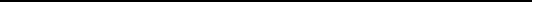 (фио родителя, законного представителя)Документ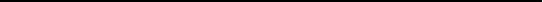 (серия, номер, где, когда выдан)Зарегистрирован(а) по адресу:тел.:e-mail.: